§6-117.  Contracts with other state and federal agencies1.   The administrator may employ and engage experts, professionals or other personnel of other state or federal regulatory agencies as may be necessary to assist the administrator in carrying out the regulatory functions of this Act.  The administrator may contract agency staff to other state and federal agencies to assist those other state and federal agencies in carrying out their regulatory functions.[PL 1999, c. 184, §5 (NEW).]2.   The administrator may enter into cooperative agreements with other state, federal or foreign agencies to facilitate the regulatory functions of the administrator, including, but not limited to, information sharing, coordination of examinations and joint examinations.[PL 1999, c. 184, §5 (NEW).]3.   Any information furnished pursuant to this section by or to the administrator that has been designated as confidential by the agency furnishing the information remains the property of the agency furnishing the information and must be kept confidential by the recipient of the information except as authorized by the furnishing agency.[PL 1999, c. 184, §5 (NEW).]SECTION HISTORYPL 1999, c. 184, §5 (NEW). The State of Maine claims a copyright in its codified statutes. If you intend to republish this material, we require that you include the following disclaimer in your publication:All copyrights and other rights to statutory text are reserved by the State of Maine. The text included in this publication reflects changes made through the First Regular and First Special Session of the 131st Maine Legislature and is current through November 1. 2023
                    . The text is subject to change without notice. It is a version that has not been officially certified by the Secretary of State. Refer to the Maine Revised Statutes Annotated and supplements for certified text.
                The Office of the Revisor of Statutes also requests that you send us one copy of any statutory publication you may produce. Our goal is not to restrict publishing activity, but to keep track of who is publishing what, to identify any needless duplication and to preserve the State's copyright rights.PLEASE NOTE: The Revisor's Office cannot perform research for or provide legal advice or interpretation of Maine law to the public. If you need legal assistance, please contact a qualified attorney.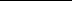 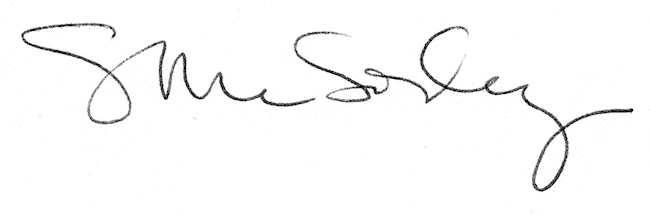 